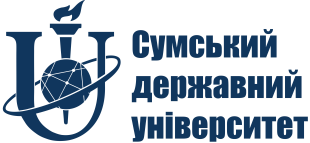 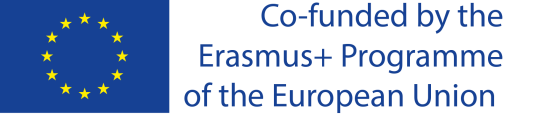 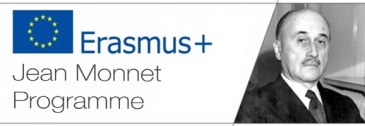 Сумський державний університетКафедра міжнародного, європейського права та цивільно-правових дисциплінОсвітній проєкт «Впровадження в Україні цінностей Європейського Союзу»Освітній проєкт «Європейські цінності у художніх текстах»Українська асоціація викладачів і дослідників європейської інтеграції 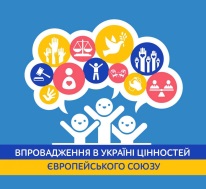 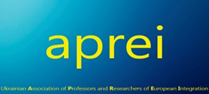 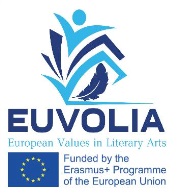 Міжнародна науково-методична конференція  «Ціннісно-орієнтований підхід в освіті і виклики євроінтеграції»«Value-based Approach in Education and Challenges of European Integration Process»29-30 травня 2020 року, м. СумиМетою конференції є обговорення ціннісно-орієнтованих підходів в освіті у контексті євроінтеграційних процесів. Долучитися до конференції запрошуємо всіх, кого зацікавить проблематика освіти, євроінтеграції та сталого розвитку. Особливо вітається участь викладачів закладів вищої та фахової передвищої освіти, вчителів шкіл, виконавців проєктів програми Erasmus+, а також здобувачів освіти, які бажають поділитися власними думками про освітній процес і шляхи його вдосконалення.В рамках конференції планується проведення воркшопу «Інноваційні методики розвитку компетентностей та ціннісних орієнтацій здобувачів середньої і вищої освіти», а також робота таких панелей:Панель 1. Аксіологічний вимір Європейського освітнього простору.Панель 2. Роль освіти у формуванні ціннісних основ солідаризації розділених суспільств. Панель 3. Цінності ЄС: історичний, правовий, політичний та педагогічний контексти.Панель 4. Порядок денний сталого розвитку на період до 2030 року: впровадження цілей сталого розвитку в освітній процес в Україні та світі.Офіційні мови конференції: українська, англійська.Форма проведення конференції: заочна, дистанційна (за допомогою засобів онлайн-зв’язку) Участь у конференції безкоштовна. Покриття організаційних і публікаційних витрат здійснюється за рахунок коштів грантового проєкту «600115-EPP-1-2018-1-UA-EPPJMO-MODULE Впровадження в Україні цінностей Європейського Союзу», що співфінансується Виконавчим агентством ЄС з освіти, аудіовізуальних засобів та культури в рамках напряму Модуль Жана Моне програми Erasmus+.Для участі у конференції необхідно до 25 травня 2020 року надіслати на електронну скриньку конференції (kmeep@yur.sumdu.edu.ua):1. Тези доповіді, оформлені відповідно до вимог, що вказані нижче.2. Заявку на участь у конференції.Назви файлів мають бути підписані відповідно до прізвища та ініціалів учасника конференції та мають містити у другій частині назву документа (наприклад, Маляренко_заявка, Маляренко_тези). У темі листа, вказуйте, будь ласка, «Конференція».Електронний примірник збірника тез доповідей буде надісланий учасникам та розміщений в інституційному репозитарії Сумського державного університету (https://essuir.sumdu.edu.ua) до 1 липня 2020 року. Особи, які братимуть дистанційну участь у конференції, за запитом зможуть отримати друкований примірник збірника. Сертифікати про участь у воркшопі (4 години) та конференції будуть розіслані всім учасникам на електронну пошту.Вимоги до оформлення тез доповідей: обсяг – від 3 до 5 сторінок включно формату А-4,  орієнтація книжкова; поля всі – 2 см.; шрифт – Times New Roman, розмір 12, міжрядковий інтервал – 1,5; абзацний відступ – 1,25 см; вирівнювання по ширині; тези доповідей публікуються в авторській редакції; відповідальність за висвітлений матеріал у тезах несуть автори доповідей.ЗРАЗОК ОФОРМЛЕННЯ ТЕЗ ДОПОВІДЕЙ________________________________________________________________________________ДОСВІД ВИКОРИСТАННЯ ЦІННІСНО-ОРІЄНТОВАНОГО ПІДХОДУ ПРИ ВИКЛАДАННІ ДИСЦИПЛІН ГУМАНІТАРНОГО ЦИКЛУІваненко І. І.кандидат юридичних наук, доцентСумський державний університетТекст доповідіЛІТЕРАТУРА:1. Ходаківський Є. І. Аксіологічні засади публічного управління. Вісник ЖНАЕУ. 2017. № 1. С. 45–58.________________________________________________________________________________________________________________________Література оформлюється без повторів відповідно до вимог ДСТУ 8302:2015 «Інформація та документація. Бібліографічне посилання. Загальні положення та правила складання». У тексті статті посилання на літературу робляться у квадратних дужках із зазначенням номеру джерела в списку літератури та сторінки у джерелі (наприклад: [3, с. 154]).ЗАЯВКА НА УЧАСТЬ У КОНФЕРЕНЦІЇ__________________________________________________________________________________Контакти оргкомітету конференції:Кафедра міжнародного, європейського права та цивільно-правових дисциплін Навчально-наукового інституту права Сумського державного університету Адреса: м. Суми, вул. Соборна, 39,  тел. 	(0542) 66-50-79Електронна пошта: kmeep@yur.sumdu.edu.uaКонтактний телефон: +38 050 935 77 83 – Завгородня Владислава МиколаївнаПрізвище, ім’я, та по батькові учасникаМісце роботи / навчанняПосадаНауковий ступінь, вчене званняНомер та назва панелі Назва доповідіТелефонE-mailФорма участі в конференції (дистанційна, заочна)